I must first of all advise you that the following information relates only to cameras operated by Safety Cameras Scotland and not by police officers at the roadside. Safety Camera Scotland operate both average speed cameras and mobile speed cameras on the A9. Average speed cameras operate by taking the average speed of a vehicle traveling from Camera A to Camera B and thus for the purpose of this FOI, the two cameras (A & B) shall be counted as one and referred to as an enforcement location. Mobile speed cameras operate from safety camera vans and are not permanently situated at the roadside but operate at a number of permanent locations along Scotland’s roads. For the purpose of this FOI and consistency with average speed cameras, the location in which a mobile speed camera operates from shall be referred to as an enforcement location. This will provide a true reflection on the number of locations in which mobile speed cameras operate detecting speeding offences on the A9. Your recent request for information is replicated below, together with our response.Please can you provide me with the most recent available figures for: • The total number of speed and/or safety cameras currently situated on the A9; As of the 19th October 2023 there were 78 enforcement locations on the A9 in which speed cameras can operate from. • The average number of speed and/or safety cameras in operation (switched on and recording) in each month from January 2023 to September 2023; The exact number of enforcement locations which were in operation, where a mobile camera and/or average speed camera had been in operation detecting speeding offences, on the A9 each month is set out in the below table. • The current number of speed and/or safety cameras currently in operation (switched on and recording) on 19th October 2023. On the 19th October 2023 there were 12 enforcement locations on the A9 in which speed cameras were in operation detecting speeding offences. If you require any further assistance please contact us quoting the reference above.You can request a review of this response within the next 40 working days by email or by letter (Information Management - FOI, Police Scotland, Clyde Gateway, 2 French Street, Dalmarnock, G40 4EH).  Requests must include the reason for your dissatisfaction.If you remain dissatisfied following our review response, you can appeal to the Office of the Scottish Information Commissioner (OSIC) within 6 months - online, by email or by letter (OSIC, Kinburn Castle, Doubledykes Road, St Andrews, KY16 9DS).Following an OSIC appeal, you can appeal to the Court of Session on a point of law only. This response will be added to our Disclosure Log in seven days' time.Every effort has been taken to ensure our response is as accessible as possible. If you require this response to be provided in an alternative format, please let us know.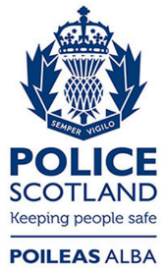 Freedom of Information ResponseOur reference:  FOI 23-2710Responded to:  2nd November 2023MonthEnforcement Locations detecting speeding offencesJanuary28February31March39April36May45June41July34August 31September43